Szanowni Państwo,Informuję, że od 2 września 2020 r. Urząd Marszałkowski Województwa Mazowieckiego w Warszawie planuje nabór wniosków do projektu „Mazowiecki program stypendialny dla uczniów szczególnie uzdolnionych- najlepsza inwestycja w człowieka” na rok szkolny 2020/2021.W załączeniu przekazuję „Regulamin przyznawania i przekazywania stypendiów dla uczniów VII i VIII klas szkół podstawowych oraz uczniów liceów ogólnokształcących w Województwie Mazowieckim w roku szkolnym 2020/2021           w ramach projektu- Mazowiecki program stypendialny dla uczniów szczególnie uzdolnionych- najlepsza inwestycja              w człowieka”, list oraz plakat.Przesłane materiały zawierają szczegółowe informacje dotyczące warunków aplikowania o przyznanie stypendium.Zwracam się z uprzejmą prośbą o przekazanie informacji o projekcie szkołom z Państwa regionu, jak również     o wydrukowanie plakatu przesłanego w załączeniu i zamieszczenie go na tablicy informacyjnej w Państwa instytucji.Zależy nam na tym, aby dotrzeć z informacją o projekcie do jak najszerszego grona odbiorców, dlatego zwracamy się z prośbą o pomoc do Państwa.W razie pytań lub wątpliwości prośmy o kontakt pod numerami telefonów: (22) 59-79-410/413/423/430/449.Więcej informacji o projekcie możecie Państwo znaleźć na stronie internetowej pod adresem: https://stypendia.oeiizk.waw.pl     Z poważaniemMirosław Krusiewicz Dyrektor Departamentu Edukacji Publicznej i Sportu                         			 Urzędu Marszałkowskiego Województwa Mazowieckiego w Warszawie/- podpisano kwalifikowanym podpisem elektronicznym/Sprawę prowadzi:Michał Szczepanowskinr tel. 22 59 79 410	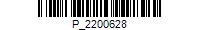 ES-NR-III.052.1.6.2020.MWWarszawa, 27 sierpnia 2020 r.                                                                                                                                                  